Οδηγίες και Υπόδειγμα Μορφοποίησης ΕισηγήσεωνΣυγγραφείς: Να αναφέρονται για τον/ην συγγραφέα τα ακόλουθα σύμφωνα με το παρακάτω υπόδειγμα:Όνομα Επώνυμο 
Ιδιότητα - Επάγγελμα και Ίδρυμα email@email.gr Εφόσον υπάρχουν περισσότεροι συγγραφείς, να αναφέρονται πρώτα όλα τα ονόματα και να ακολουθούν τα λοιπά στοιχεία σύμφωνα με το υπόδειγμα:Όνομα Επώνυμο1, Όνομα Επώνυμο2 
1. Ιδιότητα- Επάγγελμα και Ίδρυμαemail@email.gr2. Ιδιότητα- Επάγγελμα και Ίδρυμαemail@email.grΤο όνομα αυτού που συμμετέχει στην εργασία και θα την παρουσιάσει υπογραμμίζεται.(να υπάρχουν 2 κενές γραμμές από τα προηγούμενα ονόματα)ΠΕΡΙΛΗΨΗ Το κείμενο αυτό περιγράφει και ακολουθεί τη μορφοποίηση, που θα πρέπει να ακολουθηθεί για την υποβολή των εργασιών για το 8ο Πανελλήνιο Συνέδριο της Πανελλήνιας Ένωσης Εκπαιδευτικών για την Περιβαλλοντική Εκπαίδευση (Π.Ε.ΕΚ.Π.Ε.): «Η Περιβαλλοντική Εκπαίδευση με στόχο την Αειφορία στην εποχή της κλιματικής αλλαγής» που θα δημοσιευθούν στα πρακτικά του συνεδρίου. Κάθε εισήγηση θα πρέπει να περιλαμβάνει μία σύνοψη περίπου 150 λέξεων, που θα συνοδεύεται από μία λίστα με λέξεις κλειδιά. Τα δύο αυτά τμήματα του κειμένου θα πρέπει να έπονται του τίτλου. ΘΕΜΑΤΙΚΗ ΕΝΟΤΗΤΑ: Εκπαιδευτική έρευνα ή Σχολικά Προγράμματα ή ... (2 κενές γραμμές) ΛΕΞΕΙΣ ΚΛΕΙΔΙΑ: 8ο Συνέδριο ΠΕΕΚΠΕ, πρακτικά συνεδρίου, οδηγίες συγγραφής(2 κενές γραμμές) ΕΙΣΑΓΩΓΗ Τα πρακτικά του «8ου Πανελλήνιου Συνεδρίου της Πανελλήνιας Ένωσης Εκπαιδευτικών για την Περιβαλλοντική Εκπαίδευση (Π.Ε.ΕΚ.Π.Ε.): «Η Περιβαλλοντική Εκπαίδευση με στόχο την Αειφορία στην εποχή της κλιματικής αλλαγής», Πάτρα 2020, θα δημοσιευτούν και θα κοινοποιηθούν ευρέως (σε ηλεκτρονική μορφή στην ιστοσελίδα του συνεδρίου). Καλό είναι η έκδοσή τους να είναι της καλύτερης δυνατής ποιότητας. Θερμή παράκληση να ακολουθήσετε πιστά τη μορφή αυτού του αρχείου. Θα πρέπει να χρησιμοποιήσετε τους ίδιους χαρακτήρες, με το ίδιο μέγεθος χαρακτήρων, να αφήσετε τα ίδια διαστήματα μεταξύ των γραμμών και στην αρχή των παραγράφων. Ο πιο εύκολος τρόπος για να το πετύχετε αυτό είναι να αξιοποιήσετε/χρησιμοποιήσετε το αρχείο της ηλεκτρονικής μορφής των οδηγιών. ΕΚΤΑΣΗ ΕΡΓΑΣΙΩΝ Το κείμενο της εργασίας καλό είναι να μην ξεπερνά το μέγιστο αριθμό των 8 σελίδων. Στις σελίδες αυτές περιλαμβάνονται και οι πίνακες, οι εικόνες, τα σχήματα, οι οθόνες Η/Υ, κ.ά., καθώς και οι βιβλιογραφικές αναφορές. ΟΔΗΓΙΕΣ ΓΙΑ ΤΗΝ ΥΠΟΒΟΛΗ ΤΩΝ ΤΕΛΙΚΩΝ ΚΕΙΜΕΝΩΝ ΤΩΝ ΕΡΓΑΣΙΩΝ Όσοι επιθυμούν να υποβάλουν εργασίες προς αξιολόγηση θα πρέπει να στείλουν πλήρες κείμενο με ανώτατο όριο τις 3.000 λέξεις (6-8 σελίδες) μέχρι και την Παρασκευή 27 Δεκεμβρίου 2019. Η υποβολή των διαμορφωμένων κειμένων των εργασιών θα γίνει μέσω ηλεκτρονικού ταχυδρομείου στη διεύθυνση d.s.peekpe@gmail.com . To είδος του αρχείου πρέπει να είναι MS Word. ΔΙΑΜΟΡΦΩΣΗ ΚΑΙ ΔΙΑΤΑΞΗ ΣΕΛΙΔΑΣ Επιλέξτε το «Περιθώρια» από τη «Διάταξη Σελίδας» στο μενού «Επεξεργασία» και εφαρμόστε τα ακόλουθα: διαστήματα στη δεξιά και στην αριστερή μεριά της σελίδας 3,17 cm, στην κορυφή και στο κάτω μέρος της σελίδας 2,54 cm. H σελίδα να έχει διαστάσεις Α4. Μην χρησιμοποιήσετε μακροεντολές, οι οποίες ενδεχομένως να αλλάξουν τη διαμόρφωση του κειμένου.Όσον αφορά στη διάταξη της πρώτης σελίδας: Η περιοχή του τίτλου της εισηγήσεως, του ονόματος και του τίτλου του συγγραφέα, καλό είναι να μην έχει ύψος μεγαλύτερο από 6 cm, και πλάτος μεγαλύτερο από 16 cm. Τίτλος εργασίας: Γραμματοσειρά Times New Roman, μέγεθος 16 και Bold Συγγραφέας: Γραμματοσειρά Times New Roman, μέγεθος 14 και Bold Επάγγελμα και Διευθύνσεις: Γραμματοσειρά Times New Roman, μέγεθος 12 ENOTHTEΣ Οι τίτλοι για κάθε ενότητα θα πρέπει να είναι σε: γραμματοσειρά Times New Roman, μέγεθος χαρακτήρων 13, Bold και κεφαλαία. Ανάμεσα στο κείμενο της μιας ενότητας και στον τίτλο της επόμενης πρέπει να υπάρχει μια κενή γραμμή. Ανάμεσα στον τίτλο της ενότητας και το επόμενο κείμενο δεν θα υπάρχει κενή γραμμή. Οι ενότητες δεν πρέπει να είναι αριθμημένες. Υποενότητες Οι τίτλοι στις υποενότητες θα πρέπει να είναι σε: γραμματοσειρά Times New Roman, μέγεθος χαρακτήρων 13, Bold, πεζά. Ανάμεσα στο κείμενο της μιας υποενότητας και στον τίτλο της επόμενης πρέπει να υπάρχει μια κενή γραμμή. Ανάμεσα στον τίτλο της υποενότητας και το βασικό κορμό του κειμένου δεν θα υπάρχει κενή γραμμή. ΠΑΡΑΓΡΑΦΟΙ Οι παράγραφοι πρέπει να χωρίζονται μεταξύ τους με μία κενή γραμμή. Το βασικό κείμενο θα είναι σε γραμματοσειρά Times New Roman, μέγεθος χαρακτήρων 12, με πλήρη στοίχιση και μονό διάστιχο. Θα πρέπει να υπάρχει εσοχή 1ης γραμμής στην αρχή κάθε παραγράφου ίση με 5 στιγμές (ώστε να βελτιώνεται η εμφάνιση του κειμένου). ΣΧΗΜΑΤΑ ΚΑΙ ΠΙΝΑΚΕΣ Τα σχήματα και οι πίνακες θα πρέπει να ενταχθούν στο κείμενο όσο το δυνατόν πλησιέστερα στο σημείο αναφοράς τους (όπως εμφανίζεται στο Σχήμα 1). Να υπάρχει μία κενή γραμμή μεταξύ κειμένου και σχήματος, τόσο επάνω όσο και κάτω από το σχήμα. 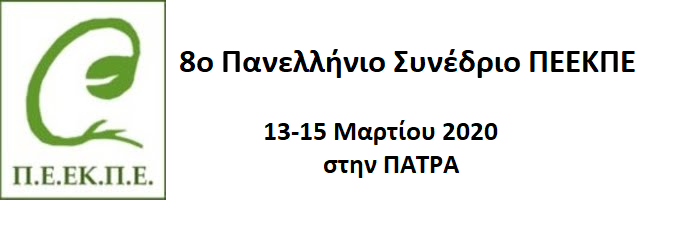 Σχήμα 1: Οι τίτλοι των σχημάτων πρέπει να είναι Times New Roman 11 στιγμές, στοίχιση κεντρική και η λέξη «Σχήμα» σε bold italic. Τα σχήματα και οι πίνακες μπορούν, αν χρειαστεί, να καταλάβουν ολόκληρο το πλάτος της περιοχής του κειμένου. Όλα τα σχήματα και οι πίνακες θα πρέπει να τοποθετούνται κεντρικά και σε οριζόντια διάταξη σε σχέση με το κείμενο. ΚΕΦΑΛΙΔΕΣ, ΥΠΟΣΕΛΙΔΑ, ΑΡΙΘΜΟΙ ΣΕΛΙΔΩΝ Δεν πρέπει να εισαχθούν κεφαλίδες, υποσέλιδα ή αριθμοί σελίδων.ΒΙΒΛΙΟΓΡΑΦΙΚΕΣ ΑΝΑΦΟΡΕΣ ΚΑΙ ΒΙΒΛΙΟΓΡΑΦΙΑ Οι βιβλιογραφικές αναφορές θα πρέπει να επισημαίνονται στο κείμενο με το επώνυμο του συγγραφέα και τη χρονολογία, όπως (Bowers, 2001) ή (Stables & Bishop, 2001). Οι βιβλιογραφικές αναφορές θα πρέπει στη βιβλιογραφία να ακολουθούν αλφαβητική σειρά και να ακολουθούν το υπόδειγμα που παρατίθεται στη συνέχεια. Οι συγγραφείς θα πρέπει να διασφαλίσουν ότι όλες οι βιβλιογραφικές αναφορές που εμπεριέχονται στο βασικό κείμενο περιλαμβάνονται στη βιβλιογραφία και αντίστροφα, και ότι όλα τα βιβλιογραφικά στοιχεία είναι πλήρη, συμπεριλαμβανομένων και των αριθμών σελίδων. ΕΥΧΑΡΙΣΤΙΕΣ Το παρόν κείμενο-υπόδειγμα και οι οδηγίες μορφοποίησης των πρακτικών του συνεδρίου βασίζονται σε ανάλογα προηγούμενων συνεδρίων και έχουν προσαρμοστεί κατάλληλα. Ευχαριστούμε τους πολυάριθμους συγγραφείς αυτού του κειμένου.ΒΙΒΛΙΟΓΡΑΦΙΑ Bowers (2001). Educating for eco-justice and community. Athens/London: University of Georgia Press. Glasgow, J. (1996). Environmental Education in the Formal System: the training of the teachers. In W. Leal Filho, Z. Murphy & K. O’ Loan (eds.): A Sourcebook for Environmental Education: A practical review based on Belgrade Charter. London: The Parthenon Publishing Group. Stables A. & Bishop K. (2001). Weak and Strong Conceptions of Environmental Literacy: implications for environmental education. Environmental Education Research, Vol. 7, No. 1. Wells G. (1999). Dialogic Inquiry. Toward a Sociocultural Practice and Theory in Education, Cambridge University Press. Φλογαΐτη Ε. (2006). Εκπαίδευση για το Περιβάλλον και την Αειφορία. Αθήνα, Ελληνικά Γράμματα.